Our Local AreaWe live in a townWe live by the sea             Do you know your address?Our Local AreaWe live in a townWe live by the sea             Do you know your address?Our Local AreaWe live in a townWe live by the sea             Do you know your address?Our Local AreaWe live in a townWe live by the sea             Do you know your address?Key Vocabulary Key Vocabulary Key Vocabulary Key Vocabulary 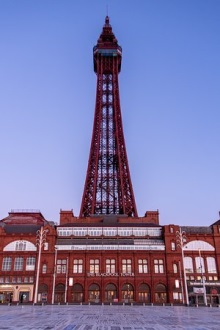 The TowerA tall tower and a place for people to visitHave you been inside?What did you see? The Promenade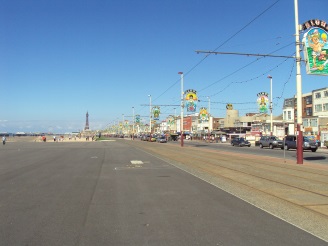 A path to walk on next to the sea.What is the promenade?What did you see and hear on the promenade?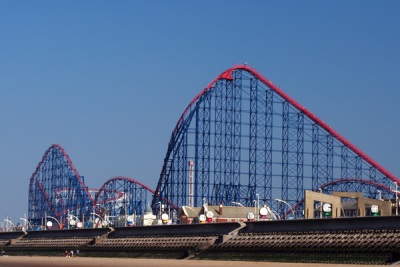 The Pleasure BeachA fair with lots of rides.Have you been on a ride?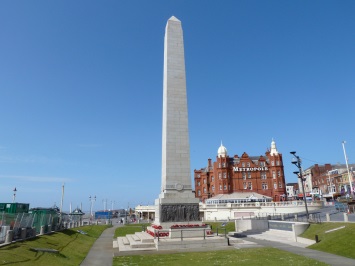 The CenotaphA monument remembering the people who died in the war.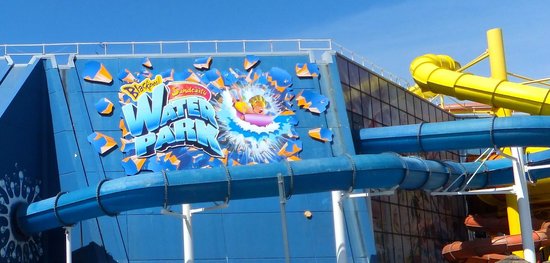 The SandcastleA swimming pool with lots of long slides.Have you been swimming? Stanley Park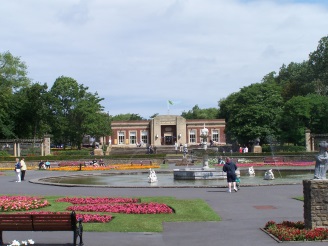 A big garden for everyone to play and walk round.Have you been to the park and did you visit the café or walk around the lake?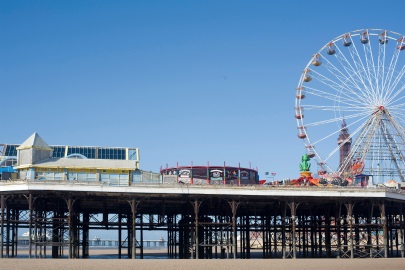 The 3 PiersA platform that goes out into the sea which you can walk along.Have you been on the pier and what did you do?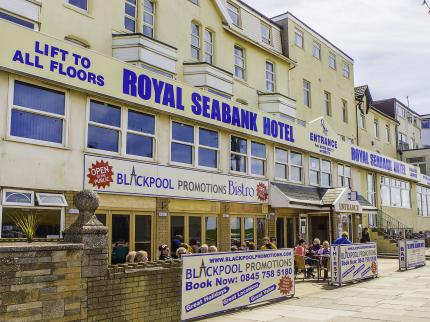 HotelsA place to stay when on your holiday.What is a hotel? Have you ever stayed in a hotel? 